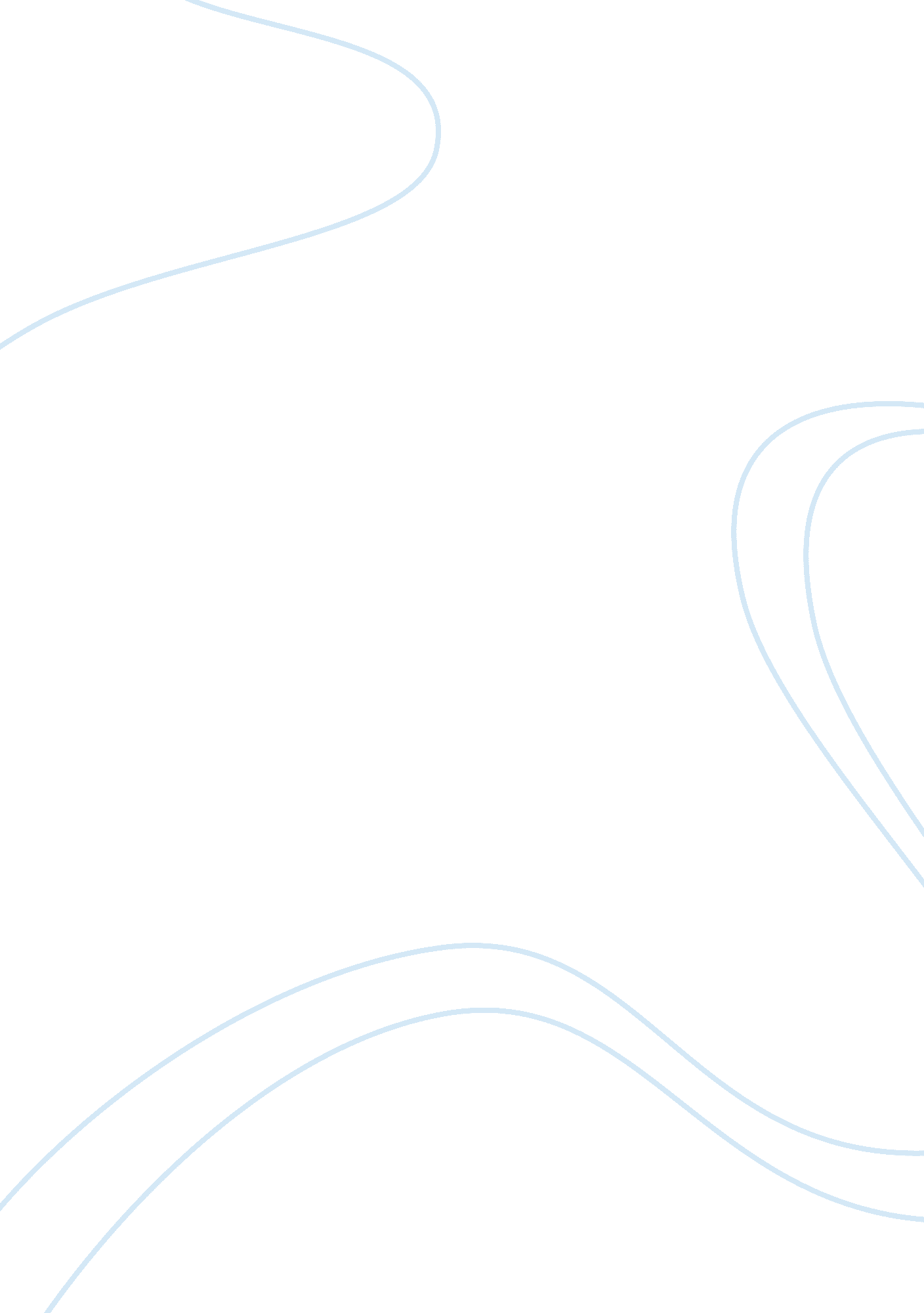 Strategic human resources management as a career choiceBusiness, Management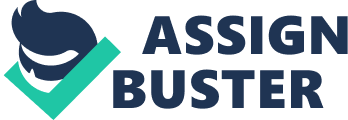 As I was growing up, I liked to play cricket. In order to be familiar with the general rules that the cricket players follow, I did a lot of studies on the books that covered on various cricket issues. Today my area is different but I will use the same studying principle. Through extensive research and studies on human resources management, my objective is to become evidence-based HRM. My creativity is the use of signs to express my ideas, I’m calm and my strength is high concentration. My professional ambition is to become a modest manager who will make the employees become innovative and improve their relationship with other workers. My role model is William Savage, the South Africa Coca-Cola strategic and business planning director. Through his effective management of human resources, he has made the company to be successful in the region. 
I believe strategic human resources management is an excellent area. I am excited to join the field of HRM and undertake important human resources programs through the assistance of the university. As I seek to be a productive human resources manager, I need a program that will combine my professional goal with my personal objectives. 